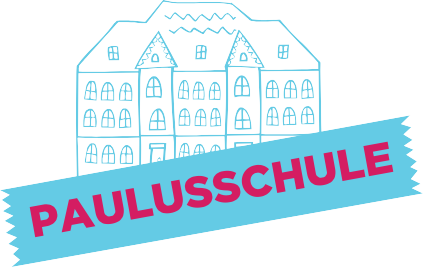 Anmeldung für das Schuljahr 2022/23am   .  .20   	        SE        Geschwister      OGS       HSU      Antragskind	Anmeldung für das Schuljahr 2022/23Name des Kindes:      Teilnahme am katholischen Religionsunterricht der PaulusschuleUnter Bezugnahme auf die mir nach dem Grundgesetz und der Verfassung des Landes für die religiöse Erziehung zustehenden Bestimmungsrechte wünsche ich ausdrücklich, dass mein o.g. Kind nach den Grundsätzen des katholischen Bekenntnisses in der vorgenannten Schule unterrichtet werden soll.Ich erkläre mich einverstanden, dass mein Kind am katholischen Religionsunterricht, an den Gottesdiensten und sonstigen religiös – traditionellen Veranstaltungen bis zum Abschluss der Schulzeit an dieser Schule teilnimmt.Deshalb melde ich es zum Besuch der Paulusschule an.Düsseldorf, den   .  .20   __________________________________________________________Unterschrift beider ErziehungsberechtigtenNachname Geburtsdatum:  .  .    Vorname(n)Geburtsort (Deutschland) oder Geburtsland:Geschlecht männlich     weiblich     diversZuwanderungsjahr (Kind):Straße, Hausnummer      ,     1. Staatsangehörigkeit:PLZ, Ort      ,      2. Staatsangehörigkeit:Handynummer Mutter+      Anzahl der Geschwister:Handynummer Vater+      KrankenkasseFestnetznummerWelche Sprache(n) hat ihr Kind gelernt?EmailadresseWelche Sprache wird in der Familie gesprochen?Düsselpass ja, liegt vor. Gültig bis:   .  .     ja, wird nachgereicht.  neinSpricht ihr Kind deutsch?(Nur bei anderer Muttersprache!) ja nicht so gut neinNameVornameAnschrift(falls abweichend von Anschrift des Kindes)Anschrift(falls abweichend von Anschrift des Kindes)MutterVaterBerufstätigkeitStaatsangehörigkeitSollten Sie nicht in Deutschland geboren sein:Sollten Sie nicht in Deutschland geboren sein:BerufstätigkeitStaatsangehörigkeitGeburtslandZuwanderungsjahrMutterVaterSorgerecht Es besteht gemeinsames Sorgerecht. Das alleinige Sorgerecht hat _________________________________________________ (Nachweis erforderlich)  Der Nachweis wurde vorgelegt am: __________________________         Der Nachweis wird nachgereicht.OGS-PlatzOGS-PlatzOGS-PlatzOGS-PlatzOGS-PlatzOGS-PlatzAufgrund der Berufstätigkeit wird ein OGS-Platz benötigt ja nein ja neinMutter:   arbeitet in Vollzeit   arbeitet in Teilzeit  arbeitet nicht  Bitte Stundenanzahl angeben:   Vater: arbeitet in Vollzeit   arbeitet in Teilzeit  arbeitet nicht  Bitte Stundenanzahl angeben:   Bescheinigung Arbeitgeber (Gehaltsabrechnung) wurde abgegeben:Mutter:   ja    nein, wird in Kürze per Mail zugeschickt.Vater:      ja    nein, wird in Kürze per Mail zugeschickt.Wir sind nicht berufstätig, möchten aber gerne einen OGS-Platz habenWir sind nicht berufstätig, möchten aber gerne einen OGS-Platz habenBegründung:Begründung:Begründung:Es besteht kein Anspruch auf einen OGS-Platz!MutterVaterBerufBemerkungenBemerkungenAllergien, Krankheiten, Medikamente, Therapien, etc.:Mit welchem Freund in eine Klasse:ReligionszugehörigkeitReligionszugehörigkeitReligionszugehörigkeitReligionszugehörigkeitReligionszugehörigkeitReligionszugehörigkeitReligionszugehörigkeitReligionszugehörigkeitReligionszugehörigkeit katholisch evangelisch orthodox syrisch orthodox alevitisch islamischjüdisch andere Religion keine Religion